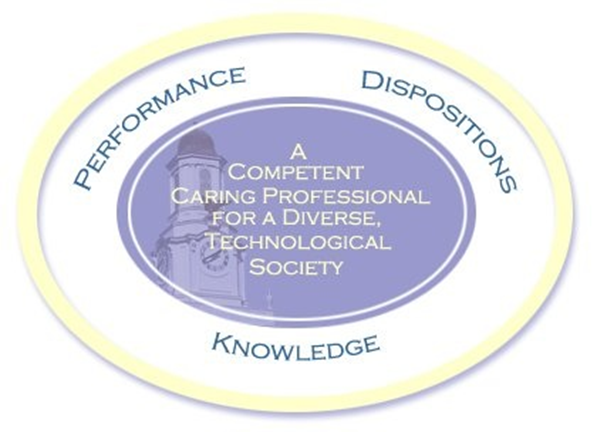 Archery Thursday 002Schedule:TOPICS TO BE COVERED * :1 / 11 / 24   1   Orientation. at TTU in the Memorial Gym   room TBA.All other classes to be at Bend of the River range. Go north on Highway TN 136 for 10 miles. Range will be on the left just after crossing into Overton County. If you pass Hardy's Chapel Fire Dept.on the right, STOP and turn around. You have gone 2 miles too far.01 / 18      2   Basic steps to the nine ring
01 / 25      3   Shoot for familiarization
02 / 01       4   Lecture on terms, and components of archery
02 / 08      5   1/3 term exam (bow parts and 94 terms)
02 / 15       6   Shoot for record
02 / 22       7   Shoot for record02 / 29       8   Fletching demo and shoot
03 / 07      9   Shoot for record 03 / 11 to 17       SPRING BREAK   - No Classes
03 / 21     10   1/3 term exam
03 / 28      EASTER  No Class04 / 04     11   Field course
04 / 11     12   Field course
04 / 18     13   Competition shoot
04 / 25     14   1/3 term exam*Class Schedule may change depending on weather, etc.